ÜYELİK BAŞVURU KAYIT FORMUYukarıda Verdiğim Bilgilerin doğruluğunu, Dernekler Kanunu’nun 4 Ve 16’ıncı Maddelerindeki Yasaklar Kapsamına Girmediğimi Ve Dernek Tüzüğündeki Hükümleri Aynen Kabul Ettiğimi Beyan Eder.                                                   Üyelik Müracaatımın Kabulünü Arz Ederim.                                                           Adı Soyadı:                                                                                               imzası: Yukarıda adı gecen şahıs Yönetim Kurulumuzun …/ … /201.. Tarih ve 00001 Sayılı kararı ile üyeliğe kabul edilmiştir.      Üye No: ……..			                                   DERNEK YÖNETİM KURULU BAŞKANI   Bu formu doldurarak İnfo@tuyander.org.tr adresine gönderiniz.                                                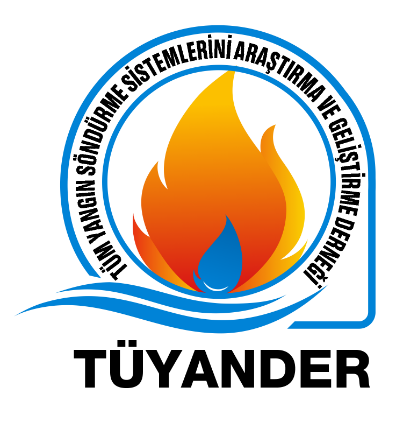 TÜM YANGIN SÖNDÜRME SİSTEMLERİNİARAŞTIRMA VE GELİŞTİRME DERNEĞİTÜYANDERwww.tuyander.org.tr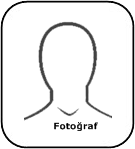 KİMLİK BİLGİLERİKİMLİK BİLGİLERİKİMLİK BİLGİLERİKİMLİK BİLGİLERİAdı Soyadı                                 TC Kimlik No                                            Doğum YeriDoğum TarihiBaba AdıADRESNÜFUSA KAYIT BİLGİLERİNÜFUSA KAYIT BİLGİLERİNÜFUSA KAYIT BİLGİLERİNÜFUSA KAYIT BİLGİLERİİliİlçesiMahalleKöyüCilt NoAile Sıra (Kütük) NoSayfa NoKan GrubuEĞİTİM VE MESLEKİ KARİYER BİLGİLERİEĞİTİM VE MESLEKİ KARİYER BİLGİLERİEĞİTİM VE MESLEKİ KARİYER BİLGİLERİEĞİTİM VE MESLEKİ KARİYER BİLGİLERİÖğrenim Durumuİlköğretim                  Lise  Ön lisans                Lisans  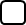 İlköğretim                  Lise  Ön lisans                Lisans  İlköğretim                  Lise  Ön lisans                Lisans  MesleğiYabancı Dil BilgisiÇalıştığı KurumGÖREVİİŞ YERİ (FİRMA ) BİLGİLERİİŞ YERİ (FİRMA ) BİLGİLERİİŞ YERİ (FİRMA ) BİLGİLERİİŞ YERİ (FİRMA ) BİLGİLERİÜNVANIADRESİş TelefonuE-Mail AdresiCep numarasıVergi dairesi       Vergi dairesi       Vergi dairesi       Vergi dairesi       Vergi numarası      Vergi numarası      Vergi numarası      Vergi numarası      Üye giriş aidatı ve 2019 yıllık aidatı dahil   TL              (altıyüz)Üye giriş aidatı ve 2019 yıllık aidatı dahil   TL              (altıyüz)Üye giriş aidatı ve 2019 yıllık aidatı dahil   TL              (altıyüz)Üye giriş aidatı ve 2019 yıllık aidatı dahil   TL              (altıyüz)